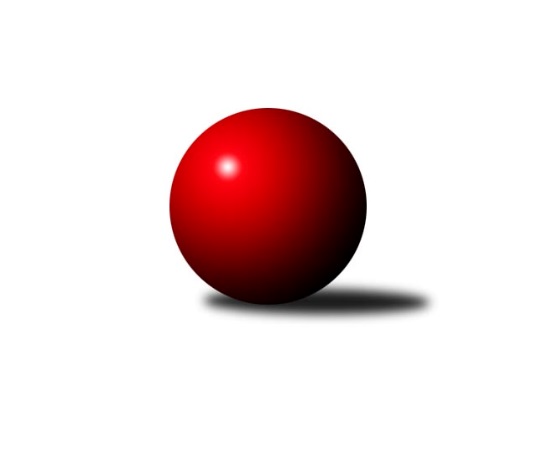 Č.3Ročník 2015/2016	28.4.2024 Severomoravská divize 2015/2016Statistika 3. kolaTabulka družstev:		družstvo	záp	výh	rem	proh	skore	sety	průměr	body	plné	dorážka	chyby	1.	KK Minerva Opava ˝A˝	3	3	0	0	21.0 : 3.0 	(27.0 : 9.0)	2568	6	1732	836	18.7	2.	TJ  Odry ˝A˝	3	2	1	0	19.0 : 5.0 	(23.0 : 13.0)	2541	5	1741	801	23.3	3.	SKK Jeseník ˝A˝	3	2	1	0	15.0 : 9.0 	(21.0 : 15.0)	2523	5	1750	773	35	4.	TJ Spartak Přerov ˝B˝	3	2	1	0	15.0 : 9.0 	(20.5 : 15.5)	2547	5	1737	810	31	5.	TJ Opava ˝B˝	3	2	0	1	16.0 : 8.0 	(22.0 : 14.0)	2539	4	1738	802	36.3	6.	SKK Ostrava ˝A˝	3	1	1	1	13.0 : 11.0 	(17.0 : 19.0)	2541	3	1739	802	21.7	7.	TJ Kovohutě Břidličná ˝A˝	3	1	0	2	12.0 : 12.0 	(19.0 : 17.0)	2486	2	1751	735	44.3	8.	TJ Sokol Michálkovice ˝A˝	3	1	0	2	8.0 : 16.0 	(14.5 : 21.5)	2434	2	1679	755	47.7	9.	TJ Horní Benešov ˝B˝	3	1	0	2	7.0 : 17.0 	(11.0 : 25.0)	2433	2	1718	715	41	10.	TJ  Krnov ˝A˝	3	1	0	2	6.0 : 18.0 	(14.5 : 21.5)	2371	2	1666	705	44.3	11.	TJ Sokol Dobroslavice ˝A˝	3	0	0	3	6.0 : 18.0 	(14.0 : 22.0)	2435	0	1710	725	41.7	12.	KK Lipník nad Bečvou ˝A˝	3	0	0	3	6.0 : 18.0 	(12.5 : 23.5)	2411	0	1693	718	45.3Tabulka doma:		družstvo	záp	výh	rem	proh	skore	sety	průměr	body	maximum	minimum	1.	TJ  Odry ˝A˝	2	2	0	0	15.0 : 1.0 	(17.0 : 7.0)	2557	4	2586	2527	2.	KK Minerva Opava ˝A˝	2	2	0	0	14.0 : 2.0 	(19.0 : 5.0)	2693	4	2733	2653	3.	TJ Spartak Přerov ˝B˝	2	2	0	0	11.0 : 5.0 	(14.5 : 9.5)	2680	4	2725	2635	4.	SKK Jeseník ˝A˝	2	1	1	0	9.0 : 7.0 	(13.0 : 11.0)	2525	3	2531	2519	5.	TJ  Krnov ˝A˝	1	1	0	0	6.0 : 2.0 	(8.5 : 3.5)	2394	2	2394	2394	6.	TJ Sokol Michálkovice ˝A˝	1	1	0	0	6.0 : 2.0 	(7.0 : 5.0)	2509	2	2509	2509	7.	TJ Kovohutě Břidličná ˝A˝	2	1	0	1	11.0 : 5.0 	(16.0 : 8.0)	2483	2	2509	2457	8.	TJ Opava ˝B˝	2	1	0	1	9.0 : 7.0 	(13.0 : 11.0)	2591	2	2661	2520	9.	SKK Ostrava ˝A˝	1	0	1	0	4.0 : 4.0 	(6.0 : 6.0)	2418	1	2418	2418	10.	TJ Horní Benešov ˝B˝	1	0	0	1	2.0 : 6.0 	(4.0 : 8.0)	2379	0	2379	2379	11.	KK Lipník nad Bečvou ˝A˝	1	0	0	1	1.0 : 7.0 	(4.0 : 8.0)	2264	0	2264	2264	12.	TJ Sokol Dobroslavice ˝A˝	1	0	0	1	1.0 : 7.0 	(3.0 : 9.0)	2340	0	2340	2340Tabulka venku:		družstvo	záp	výh	rem	proh	skore	sety	průměr	body	maximum	minimum	1.	TJ Opava ˝B˝	1	1	0	0	7.0 : 1.0 	(9.0 : 3.0)	2488	2	2488	2488	2.	KK Minerva Opava ˝A˝	1	1	0	0	7.0 : 1.0 	(8.0 : 4.0)	2442	2	2442	2442	3.	SKK Jeseník ˝A˝	1	1	0	0	6.0 : 2.0 	(8.0 : 4.0)	2520	2	2520	2520	4.	SKK Ostrava ˝A˝	2	1	0	1	9.0 : 7.0 	(11.0 : 13.0)	2603	2	2625	2581	5.	TJ Horní Benešov ˝B˝	2	1	0	1	5.0 : 11.0 	(7.0 : 17.0)	2461	2	2470	2451	6.	TJ  Odry ˝A˝	1	0	1	0	4.0 : 4.0 	(6.0 : 6.0)	2526	1	2526	2526	7.	TJ Spartak Přerov ˝B˝	1	0	1	0	4.0 : 4.0 	(6.0 : 6.0)	2413	1	2413	2413	8.	TJ Kovohutě Břidličná ˝A˝	1	0	0	1	1.0 : 7.0 	(3.0 : 9.0)	2489	0	2489	2489	9.	TJ Sokol Dobroslavice ˝A˝	2	0	0	2	5.0 : 11.0 	(11.0 : 13.0)	2483	0	2550	2415	10.	KK Lipník nad Bečvou ˝A˝	2	0	0	2	5.0 : 11.0 	(8.5 : 15.5)	2484	0	2595	2373	11.	TJ Sokol Michálkovice ˝A˝	2	0	0	2	2.0 : 14.0 	(7.5 : 16.5)	2396	0	2492	2300	12.	TJ  Krnov ˝A˝	2	0	0	2	0.0 : 16.0 	(6.0 : 18.0)	2360	0	2396	2323Tabulka podzimní části:		družstvo	záp	výh	rem	proh	skore	sety	průměr	body	doma	venku	1.	KK Minerva Opava ˝A˝	3	3	0	0	21.0 : 3.0 	(27.0 : 9.0)	2568	6 	2 	0 	0 	1 	0 	0	2.	TJ  Odry ˝A˝	3	2	1	0	19.0 : 5.0 	(23.0 : 13.0)	2541	5 	2 	0 	0 	0 	1 	0	3.	SKK Jeseník ˝A˝	3	2	1	0	15.0 : 9.0 	(21.0 : 15.0)	2523	5 	1 	1 	0 	1 	0 	0	4.	TJ Spartak Přerov ˝B˝	3	2	1	0	15.0 : 9.0 	(20.5 : 15.5)	2547	5 	2 	0 	0 	0 	1 	0	5.	TJ Opava ˝B˝	3	2	0	1	16.0 : 8.0 	(22.0 : 14.0)	2539	4 	1 	0 	1 	1 	0 	0	6.	SKK Ostrava ˝A˝	3	1	1	1	13.0 : 11.0 	(17.0 : 19.0)	2541	3 	0 	1 	0 	1 	0 	1	7.	TJ Kovohutě Břidličná ˝A˝	3	1	0	2	12.0 : 12.0 	(19.0 : 17.0)	2486	2 	1 	0 	1 	0 	0 	1	8.	TJ Sokol Michálkovice ˝A˝	3	1	0	2	8.0 : 16.0 	(14.5 : 21.5)	2434	2 	1 	0 	0 	0 	0 	2	9.	TJ Horní Benešov ˝B˝	3	1	0	2	7.0 : 17.0 	(11.0 : 25.0)	2433	2 	0 	0 	1 	1 	0 	1	10.	TJ  Krnov ˝A˝	3	1	0	2	6.0 : 18.0 	(14.5 : 21.5)	2371	2 	1 	0 	0 	0 	0 	2	11.	TJ Sokol Dobroslavice ˝A˝	3	0	0	3	6.0 : 18.0 	(14.0 : 22.0)	2435	0 	0 	0 	1 	0 	0 	2	12.	KK Lipník nad Bečvou ˝A˝	3	0	0	3	6.0 : 18.0 	(12.5 : 23.5)	2411	0 	0 	0 	1 	0 	0 	2Tabulka jarní části:		družstvo	záp	výh	rem	proh	skore	sety	průměr	body	doma	venku	1.	TJ  Krnov ˝A˝	0	0	0	0	0.0 : 0.0 	(0.0 : 0.0)	0	0 	0 	0 	0 	0 	0 	0 	2.	TJ Sokol Michálkovice ˝A˝	0	0	0	0	0.0 : 0.0 	(0.0 : 0.0)	0	0 	0 	0 	0 	0 	0 	0 	3.	TJ Spartak Přerov ˝B˝	0	0	0	0	0.0 : 0.0 	(0.0 : 0.0)	0	0 	0 	0 	0 	0 	0 	0 	4.	TJ Opava ˝B˝	0	0	0	0	0.0 : 0.0 	(0.0 : 0.0)	0	0 	0 	0 	0 	0 	0 	0 	5.	SKK Jeseník ˝A˝	0	0	0	0	0.0 : 0.0 	(0.0 : 0.0)	0	0 	0 	0 	0 	0 	0 	0 	6.	TJ Sokol Dobroslavice ˝A˝	0	0	0	0	0.0 : 0.0 	(0.0 : 0.0)	0	0 	0 	0 	0 	0 	0 	0 	7.	SKK Ostrava ˝A˝	0	0	0	0	0.0 : 0.0 	(0.0 : 0.0)	0	0 	0 	0 	0 	0 	0 	0 	8.	KK Lipník nad Bečvou ˝A˝	0	0	0	0	0.0 : 0.0 	(0.0 : 0.0)	0	0 	0 	0 	0 	0 	0 	0 	9.	TJ  Odry ˝A˝	0	0	0	0	0.0 : 0.0 	(0.0 : 0.0)	0	0 	0 	0 	0 	0 	0 	0 	10.	TJ Horní Benešov ˝B˝	0	0	0	0	0.0 : 0.0 	(0.0 : 0.0)	0	0 	0 	0 	0 	0 	0 	0 	11.	KK Minerva Opava ˝A˝	0	0	0	0	0.0 : 0.0 	(0.0 : 0.0)	0	0 	0 	0 	0 	0 	0 	0 	12.	TJ Kovohutě Břidličná ˝A˝	0	0	0	0	0.0 : 0.0 	(0.0 : 0.0)	0	0 	0 	0 	0 	0 	0 	0 Zisk bodů pro družstvo:		jméno hráče	družstvo	body	zápasy	v %	dílčí body	sety	v %	1.	Václav Smejkal 	SKK Jeseník ˝A˝ 	3	/	3	(100%)	6	/	6	(100%)	2.	Jiří Divila ml. 	TJ Spartak Přerov ˝B˝ 	3	/	3	(100%)	6	/	6	(100%)	3.	Michal Pavič 	TJ  Odry ˝A˝ 	3	/	3	(100%)	5	/	6	(83%)	4.	Vladimír Heiser 	KK Minerva Opava ˝A˝ 	3	/	3	(100%)	5	/	6	(83%)	5.	Ivo Mrhal ml. ml.	TJ Kovohutě Břidličná ˝A˝ 	3	/	3	(100%)	5	/	6	(83%)	6.	Tomáš Slavík 	KK Minerva Opava ˝A˝ 	3	/	3	(100%)	5	/	6	(83%)	7.	Petr Dvorský 	TJ  Odry ˝A˝ 	3	/	3	(100%)	3	/	6	(50%)	8.	Richard Štětka 	KK Lipník nad Bečvou ˝A˝ 	2	/	2	(100%)	4	/	4	(100%)	9.	Vladimír Peter 	TJ Opava ˝B˝ 	2	/	2	(100%)	4	/	4	(100%)	10.	Martin Orálek 	TJ Opava ˝B˝ 	2	/	2	(100%)	4	/	4	(100%)	11.	Vojtěch Venclík 	TJ Spartak Přerov ˝B˝ 	2	/	2	(100%)	4	/	4	(100%)	12.	Dominik Böhm 	SKK Ostrava ˝A˝ 	2	/	2	(100%)	3.5	/	4	(88%)	13.	Josef Linhart 	TJ Sokol Michálkovice ˝A˝ 	2	/	2	(100%)	3	/	4	(75%)	14.	Pavel Kovalčík 	TJ Opava ˝B˝ 	2	/	2	(100%)	3	/	4	(75%)	15.	Aleš Fischer 	KK Minerva Opava ˝A˝ 	2	/	2	(100%)	3	/	4	(75%)	16.	Pavel Martinec 	KK Minerva Opava ˝A˝ 	2	/	2	(100%)	3	/	4	(75%)	17.	Luděk Slanina 	KK Minerva Opava ˝A˝ 	2	/	3	(67%)	5	/	6	(83%)	18.	Marek Veselý 	TJ Kovohutě Břidličná ˝A˝ 	2	/	3	(67%)	5	/	6	(83%)	19.	Karel Kuchař 	TJ Sokol Dobroslavice ˝A˝ 	2	/	3	(67%)	4	/	6	(67%)	20.	Petr Číž 	TJ Sokol Dobroslavice ˝A˝ 	2	/	3	(67%)	4	/	6	(67%)	21.	Stanislav Ovšák 	TJ  Odry ˝A˝ 	2	/	3	(67%)	4	/	6	(67%)	22.	Jaromíra Smejkalová 	SKK Jeseník ˝A˝ 	2	/	3	(67%)	4	/	6	(67%)	23.	Miroslav Dimidenko 	TJ  Odry ˝A˝ 	2	/	3	(67%)	4	/	6	(67%)	24.	Stanislav Beňa st.	TJ Spartak Přerov ˝B˝ 	2	/	3	(67%)	4	/	6	(67%)	25.	Petr Řepecký 	TJ Sokol Michálkovice ˝A˝ 	2	/	3	(67%)	4	/	6	(67%)	26.	Luděk Zeman 	TJ Horní Benešov ˝B˝ 	2	/	3	(67%)	4	/	6	(67%)	27.	Jiří Trnka 	SKK Ostrava ˝A˝ 	2	/	3	(67%)	3	/	6	(50%)	28.	Jiří Divila st. 	TJ Spartak Přerov ˝B˝ 	2	/	3	(67%)	3	/	6	(50%)	29.	Jiří Procházka 	TJ Kovohutě Břidličná ˝A˝ 	2	/	3	(67%)	3	/	6	(50%)	30.	Zdeněk Chlopčík 	KK Minerva Opava ˝A˝ 	2	/	3	(67%)	3	/	6	(50%)	31.	Svatopluk Kříž 	TJ Opava ˝B˝ 	2	/	3	(67%)	2.5	/	6	(42%)	32.	Vladimír Korta 	SKK Ostrava ˝A˝ 	2	/	3	(67%)	2.5	/	6	(42%)	33.	Pavel Hannig 	SKK Jeseník ˝A˝ 	2	/	3	(67%)	2	/	6	(33%)	34.	Petr Šulák 	SKK Jeseník ˝A˝ 	2	/	3	(67%)	2	/	6	(33%)	35.	Vojtěch Rozkopal 	TJ  Odry ˝A˝ 	1	/	1	(100%)	2	/	2	(100%)	36.	Rostislav Cundrla 	SKK Jeseník ˝A˝ 	1	/	1	(100%)	2	/	2	(100%)	37.	Jan Špalek 	KK Lipník nad Bečvou ˝A˝ 	1	/	1	(100%)	1	/	2	(50%)	38.	Petr Wolf 	TJ Opava ˝B˝ 	1	/	1	(100%)	1	/	2	(50%)	39.	Rudolf Haim 	TJ Opava ˝B˝ 	1	/	2	(50%)	2.5	/	4	(63%)	40.	Jaromír Čech 	TJ  Krnov ˝A˝ 	1	/	2	(50%)	2	/	4	(50%)	41.	Zdeněk Macháček st. 	KK Lipník nad Bečvou ˝A˝ 	1	/	2	(50%)	2	/	4	(50%)	42.	Miluše Rychová 	TJ  Krnov ˝A˝ 	1	/	2	(50%)	2	/	4	(50%)	43.	Josef Němec 	TJ Opava ˝B˝ 	1	/	2	(50%)	2	/	4	(50%)	44.	Marek Frydrych 	TJ  Odry ˝A˝ 	1	/	2	(50%)	2	/	4	(50%)	45.	Jaroslav Pěcha 	KK Lipník nad Bečvou ˝A˝ 	1	/	2	(50%)	2	/	4	(50%)	46.	Jiří Vrba 	SKK Jeseník ˝A˝ 	1	/	2	(50%)	2	/	4	(50%)	47.	Michal Loučka 	TJ Spartak Přerov ˝B˝ 	1	/	2	(50%)	1	/	4	(25%)	48.	Petr Holas 	SKK Ostrava ˝A˝ 	1	/	2	(50%)	1	/	4	(25%)	49.	František Vícha 	TJ  Krnov ˝A˝ 	1	/	3	(33%)	4	/	6	(67%)	50.	Pavel Gerlich 	SKK Ostrava ˝A˝ 	1	/	3	(33%)	4	/	6	(67%)	51.	Jiří Řepecký 	TJ Sokol Michálkovice ˝A˝ 	1	/	3	(33%)	3.5	/	6	(58%)	52.	Ivo Kovářík 	TJ Sokol Dobroslavice ˝A˝ 	1	/	3	(33%)	3	/	6	(50%)	53.	Vladislav Pečinka 	TJ Horní Benešov ˝B˝ 	1	/	3	(33%)	3	/	6	(50%)	54.	Jana Frydrychová 	TJ  Odry ˝A˝ 	1	/	3	(33%)	3	/	6	(50%)	55.	Maciej Basista 	TJ Opava ˝B˝ 	1	/	3	(33%)	3	/	6	(50%)	56.	Roman Goldemund 	TJ Spartak Přerov ˝B˝ 	1	/	3	(33%)	2.5	/	6	(42%)	57.	Lukáš Vaněk 	TJ  Krnov ˝A˝ 	1	/	3	(33%)	2.5	/	6	(42%)	58.	Vilém Zeiner 	KK Lipník nad Bečvou ˝A˝ 	1	/	3	(33%)	2.5	/	6	(42%)	59.	Karel Ridl 	TJ Sokol Dobroslavice ˝A˝ 	1	/	3	(33%)	2	/	6	(33%)	60.	Josef Jurášek 	TJ Sokol Michálkovice ˝A˝ 	1	/	3	(33%)	2	/	6	(33%)	61.	Ivo Mrhal st.	TJ Kovohutě Břidličná ˝A˝ 	1	/	3	(33%)	2	/	6	(33%)	62.	Zdeněk Chmela ml. ml.	TJ Kovohutě Břidličná ˝A˝ 	1	/	3	(33%)	2	/	6	(33%)	63.	Čestmír Řepka 	TJ Kovohutě Břidličná ˝A˝ 	1	/	3	(33%)	2	/	6	(33%)	64.	Radek Foltýn 	SKK Ostrava ˝A˝ 	1	/	3	(33%)	2	/	6	(33%)	65.	Martin Bilíček 	TJ Horní Benešov ˝B˝ 	1	/	3	(33%)	2	/	6	(33%)	66.	Peter Dankovič 	TJ Horní Benešov ˝B˝ 	1	/	3	(33%)	1	/	6	(17%)	67.	Josef Plšek 	KK Minerva Opava ˝A˝ 	0	/	1	(0%)	1	/	2	(50%)	68.	Vladimír Vavrečka 	TJ  Krnov ˝A˝ 	0	/	1	(0%)	1	/	2	(50%)	69.	Zdeněk Černý 	TJ Horní Benešov ˝B˝ 	0	/	1	(0%)	1	/	2	(50%)	70.	Pavel Jalůvka 	TJ  Krnov ˝A˝ 	0	/	1	(0%)	1	/	2	(50%)	71.	Miloslav Kovář 	SKK Jeseník ˝A˝ 	0	/	1	(0%)	1	/	2	(50%)	72.	Jaromír Hendrych st. 	TJ Horní Benešov ˝B˝ 	0	/	1	(0%)	0	/	2	(0%)	73.	Libor Veselý 	TJ Sokol Dobroslavice ˝A˝ 	0	/	1	(0%)	0	/	2	(0%)	74.	Lumír Kocián 	TJ Sokol Dobroslavice ˝A˝ 	0	/	1	(0%)	0	/	2	(0%)	75.	Martin Sekanina 	KK Lipník nad Bečvou ˝A˝ 	0	/	1	(0%)	0	/	2	(0%)	76.	Josef Schwarz 	TJ Sokol Dobroslavice ˝A˝ 	0	/	1	(0%)	0	/	2	(0%)	77.	Tomáš Rechtoris 	TJ Sokol Michálkovice ˝A˝ 	0	/	1	(0%)	0	/	2	(0%)	78.	Stanislav Beňa ml. ml.	TJ Spartak Přerov ˝B˝ 	0	/	1	(0%)	0	/	2	(0%)	79.	Petr Vaněk 	TJ  Krnov ˝A˝ 	0	/	1	(0%)	0	/	2	(0%)	80.	Jan Zych 	TJ Sokol Michálkovice ˝A˝ 	0	/	1	(0%)	0	/	2	(0%)	81.	Oldřich Bidrman 	TJ Sokol Michálkovice ˝A˝ 	0	/	1	(0%)	0	/	2	(0%)	82.	Petr Dankovič ml. 	TJ Horní Benešov ˝B˝ 	0	/	1	(0%)	0	/	2	(0%)	83.	Zdeněk Smrža 	TJ Horní Benešov ˝B˝ 	0	/	1	(0%)	0	/	2	(0%)	84.	Martin Zavacký 	SKK Jeseník ˝A˝ 	0	/	2	(0%)	2	/	4	(50%)	85.	Zdeněk Zhýbala 	TJ Sokol Michálkovice ˝A˝ 	0	/	2	(0%)	2	/	4	(50%)	86.	Miroslav Pytel 	SKK Ostrava ˝A˝ 	0	/	2	(0%)	1	/	4	(25%)	87.	Jiří Jedlička 	TJ  Krnov ˝A˝ 	0	/	2	(0%)	1	/	4	(25%)	88.	Petr Jurášek 	TJ Sokol Michálkovice ˝A˝ 	0	/	2	(0%)	0	/	4	(0%)	89.	Michal Blažek 	TJ Horní Benešov ˝B˝ 	0	/	2	(0%)	0	/	4	(0%)	90.	Petr Hendrych 	KK Lipník nad Bečvou ˝A˝ 	0	/	2	(0%)	0	/	4	(0%)	91.	Jiří Kolář 	KK Lipník nad Bečvou ˝A˝ 	0	/	2	(0%)	0	/	4	(0%)	92.	Vlastimila Kolářová 	KK Lipník nad Bečvou ˝A˝ 	0	/	3	(0%)	1	/	6	(17%)	93.	Martin Třečák 	TJ Sokol Dobroslavice ˝A˝ 	0	/	3	(0%)	1	/	6	(17%)	94.	Vítězslav Kadlec 	TJ  Krnov ˝A˝ 	0	/	3	(0%)	1	/	6	(17%)Průměry na kuželnách:		kuželna	průměr	plné	dorážka	chyby	výkon na hráče	1.	TJ Spartak Přerov, 1-6	2626	1794	832	33.3	(437.7)	2.	Minerva Opava, 1-2	2604	1776	828	24.3	(434.1)	3.	TJ Opava, 1-4	2574	1786	788	40.5	(429.1)	4.	TJ Odry, 1-4	2499	1725	774	31.5	(416.6)	5.	SKK Jeseník, 1-4	2487	1729	757	34.8	(414.5)	6.	TJ Michalkovice, 1-2	2462	1710	752	41.5	(410.3)	7.	 Horní Benešov, 1-4	2449	1737	712	47.0	(408.3)	8.	TJ Kovohutě Břidličná, 1-2	2439	1703	736	37.5	(406.6)	9.	SKK Ostrava, 1-2	2415	1646	769	26.5	(402.6)	10.	TJ Sokol Dobroslavice, 1-2	2414	1667	747	34.0	(402.3)	11.	KK Lipník nad Bečvou, 1-2	2353	1638	715	38.0	(392.2)	12.	TJ Krnov, 1-2	2347	1644	702	55.0	(391.2)Nejlepší výkony na kuželnách:TJ Spartak Přerov, 1-6TJ Spartak Přerov ˝B˝	2725	3. kolo	Jiří Divila st. 	TJ Spartak Přerov ˝B˝	485	3. koloTJ Spartak Přerov ˝B˝	2635	1. kolo	Stanislav Beňa st.	TJ Spartak Přerov ˝B˝	479	3. koloKK Lipník nad Bečvou ˝A˝	2595	3. kolo	Vojtěch Venclík 	TJ Spartak Přerov ˝B˝	475	3. koloTJ Sokol Dobroslavice ˝A˝	2550	1. kolo	Roman Goldemund 	TJ Spartak Přerov ˝B˝	472	1. kolo		. kolo	Petr Hendrych 	KK Lipník nad Bečvou ˝A˝	458	3. kolo		. kolo	Vojtěch Venclík 	TJ Spartak Přerov ˝B˝	458	1. kolo		. kolo	Jiří Divila ml. 	TJ Spartak Přerov ˝B˝	456	3. kolo		. kolo	Richard Štětka 	KK Lipník nad Bečvou ˝A˝	456	3. kolo		. kolo	Ivo Kovářík 	TJ Sokol Dobroslavice ˝A˝	452	1. kolo		. kolo	Jiří Divila ml. 	TJ Spartak Přerov ˝B˝	451	1. koloMinerva Opava, 1-2KK Minerva Opava ˝A˝	2733	1. kolo	Vladimír Heiser 	KK Minerva Opava ˝A˝	493	1. koloKK Minerva Opava ˝A˝	2653	3. kolo	Tomáš Slavík 	KK Minerva Opava ˝A˝	479	1. koloSKK Ostrava ˝A˝	2581	1. kolo	Vladimír Heiser 	KK Minerva Opava ˝A˝	476	3. koloTJ Horní Benešov ˝B˝	2451	3. kolo	Dominik Böhm 	SKK Ostrava ˝A˝	458	1. kolo		. kolo	Aleš Fischer 	KK Minerva Opava ˝A˝	455	3. kolo		. kolo	Pavel Martinec 	KK Minerva Opava ˝A˝	454	1. kolo		. kolo	Zdeněk Chlopčík 	KK Minerva Opava ˝A˝	448	1. kolo		. kolo	Jiří Trnka 	SKK Ostrava ˝A˝	447	1. kolo		. kolo	Pavel Gerlich 	SKK Ostrava ˝A˝	445	1. kolo		. kolo	Luděk Slanina 	KK Minerva Opava ˝A˝	445	3. koloTJ Opava, 1-4TJ Opava ˝B˝	2661	1. kolo	Vladimír Peter 	TJ Opava ˝B˝	475	3. koloSKK Ostrava ˝A˝	2625	3. kolo	Martin Orálek 	TJ Opava ˝B˝	465	1. koloTJ Opava ˝B˝	2520	3. kolo	Maciej Basista 	TJ Opava ˝B˝	456	1. koloTJ Sokol Michálkovice ˝A˝	2492	1. kolo	Vladimír Korta 	SKK Ostrava ˝A˝	452	3. kolo		. kolo	Petr Holas 	SKK Ostrava ˝A˝	450	3. kolo		. kolo	Svatopluk Kříž 	TJ Opava ˝B˝	450	1. kolo		. kolo	Pavel Gerlich 	SKK Ostrava ˝A˝	448	3. kolo		. kolo	Petr Wolf 	TJ Opava ˝B˝	444	1. kolo		. kolo	Zdeněk Zhýbala 	TJ Sokol Michálkovice ˝A˝	444	1. kolo		. kolo	Jiří Řepecký 	TJ Sokol Michálkovice ˝A˝	443	1. koloTJ Odry, 1-4TJ  Odry ˝A˝	2586	2. kolo	Petr Dvorský 	TJ  Odry ˝A˝	461	2. koloTJ  Odry ˝A˝	2527	1. kolo	Marek Veselý 	TJ Kovohutě Břidličná ˝A˝	453	2. koloTJ Kovohutě Břidličná ˝A˝	2489	2. kolo	Petr Dvorský 	TJ  Odry ˝A˝	453	1. koloTJ  Krnov ˝A˝	2396	1. kolo	Michal Pavič 	TJ  Odry ˝A˝	448	2. kolo		. kolo	Stanislav Ovšák 	TJ  Odry ˝A˝	440	2. kolo		. kolo	Vojtěch Rozkopal 	TJ  Odry ˝A˝	436	1. kolo		. kolo	Lukáš Vaněk 	TJ  Krnov ˝A˝	431	1. kolo		. kolo	Marek Frydrych 	TJ  Odry ˝A˝	427	2. kolo		. kolo	Jana Frydrychová 	TJ  Odry ˝A˝	422	1. kolo		. kolo	Ivo Mrhal ml. ml.	TJ Kovohutě Břidličná ˝A˝	417	2. koloSKK Jeseník, 1-4SKK Jeseník ˝A˝	2531	1. kolo	Michal Pavič 	TJ  Odry ˝A˝	486	3. koloTJ  Odry ˝A˝	2526	3. kolo	Jaromíra Smejkalová 	SKK Jeseník ˝A˝	456	1. koloSKK Jeseník ˝A˝	2519	3. kolo	Petr Dvorský 	TJ  Odry ˝A˝	447	3. koloKK Lipník nad Bečvou ˝A˝	2373	1. kolo	Václav Smejkal 	SKK Jeseník ˝A˝	436	3. kolo		. kolo	Pavel Hannig 	SKK Jeseník ˝A˝	435	3. kolo		. kolo	Rostislav Cundrla 	SKK Jeseník ˝A˝	432	1. kolo		. kolo	Martin Zavacký 	SKK Jeseník ˝A˝	431	3. kolo		. kolo	Zdeněk Macháček st. 	KK Lipník nad Bečvou ˝A˝	430	1. kolo		. kolo	Václav Smejkal 	SKK Jeseník ˝A˝	430	1. kolo		. kolo	Stanislav Ovšák 	TJ  Odry ˝A˝	429	3. koloTJ Michalkovice, 1-2TJ Sokol Michálkovice ˝A˝	2509	3. kolo	Petr Číž 	TJ Sokol Dobroslavice ˝A˝	448	3. koloTJ Sokol Dobroslavice ˝A˝	2415	3. kolo	Josef Linhart 	TJ Sokol Michálkovice ˝A˝	437	3. kolo		. kolo	Petr Řepecký 	TJ Sokol Michálkovice ˝A˝	432	3. kolo		. kolo	Josef Jurášek 	TJ Sokol Michálkovice ˝A˝	425	3. kolo		. kolo	Jiří Řepecký 	TJ Sokol Michálkovice ˝A˝	421	3. kolo		. kolo	Karel Ridl 	TJ Sokol Dobroslavice ˝A˝	418	3. kolo		. kolo	Tomáš Rechtoris 	TJ Sokol Michálkovice ˝A˝	412	3. kolo		. kolo	Ivo Kovářík 	TJ Sokol Dobroslavice ˝A˝	411	3. kolo		. kolo	Karel Kuchař 	TJ Sokol Dobroslavice ˝A˝	397	3. kolo		. kolo	Petr Jurášek 	TJ Sokol Michálkovice ˝A˝	382	3. kolo Horní Benešov, 1-4SKK Jeseník ˝A˝	2520	2. kolo	Pavel Hannig 	SKK Jeseník ˝A˝	484	2. koloTJ Horní Benešov ˝B˝	2379	2. kolo	Luděk Zeman 	TJ Horní Benešov ˝B˝	434	2. kolo		. kolo	Zdeněk Černý 	TJ Horní Benešov ˝B˝	422	2. kolo		. kolo	Jaromíra Smejkalová 	SKK Jeseník ˝A˝	420	2. kolo		. kolo	Václav Smejkal 	SKK Jeseník ˝A˝	414	2. kolo		. kolo	Jiří Vrba 	SKK Jeseník ˝A˝	414	2. kolo		. kolo	Petr Šulák 	SKK Jeseník ˝A˝	411	2. kolo		. kolo	Vladislav Pečinka 	TJ Horní Benešov ˝B˝	397	2. kolo		. kolo	Michal Blažek 	TJ Horní Benešov ˝B˝	378	2. kolo		. kolo	Peter Dankovič 	TJ Horní Benešov ˝B˝	378	2. koloTJ Kovohutě Břidličná, 1-2TJ Kovohutě Břidličná ˝A˝	2509	3. kolo	Martin Bilíček 	TJ Horní Benešov ˝B˝	437	1. koloTJ Horní Benešov ˝B˝	2470	1. kolo	Marek Veselý 	TJ Kovohutě Břidličná ˝A˝	434	1. koloTJ Kovohutě Břidličná ˝A˝	2457	1. kolo	Jiří Procházka 	TJ Kovohutě Břidličná ˝A˝	433	1. koloTJ  Krnov ˝A˝	2323	3. kolo	Marek Veselý 	TJ Kovohutě Břidličná ˝A˝	433	3. kolo		. kolo	Jiří Procházka 	TJ Kovohutě Břidličná ˝A˝	431	3. kolo		. kolo	Ivo Mrhal ml. ml.	TJ Kovohutě Břidličná ˝A˝	431	1. kolo		. kolo	Čestmír Řepka 	TJ Kovohutě Břidličná ˝A˝	430	3. kolo		. kolo	Ivo Mrhal ml. ml.	TJ Kovohutě Břidličná ˝A˝	430	3. kolo		. kolo	Petr Dankovič ml. 	TJ Horní Benešov ˝B˝	418	1. kolo		. kolo	Michal Blažek 	TJ Horní Benešov ˝B˝	409	1. koloSKK Ostrava, 1-2SKK Ostrava ˝A˝	2418	2. kolo	Jiří Divila ml. 	TJ Spartak Přerov ˝B˝	453	2. koloTJ Spartak Přerov ˝B˝	2413	2. kolo	Vladimír Korta 	SKK Ostrava ˝A˝	436	2. kolo		. kolo	Stanislav Beňa st.	TJ Spartak Přerov ˝B˝	427	2. kolo		. kolo	Jiří Trnka 	SKK Ostrava ˝A˝	408	2. kolo		. kolo	Michal Loučka 	TJ Spartak Přerov ˝B˝	405	2. kolo		. kolo	Radek Foltýn 	SKK Ostrava ˝A˝	402	2. kolo		. kolo	Jiří Divila st. 	TJ Spartak Přerov ˝B˝	400	2. kolo		. kolo	Pavel Gerlich 	SKK Ostrava ˝A˝	399	2. kolo		. kolo	Petr Holas 	SKK Ostrava ˝A˝	395	2. kolo		. kolo	Miroslav Pytel 	SKK Ostrava ˝A˝	378	2. koloTJ Sokol Dobroslavice, 1-2TJ Opava ˝B˝	2488	2. kolo	Pavel Kovalčík 	TJ Opava ˝B˝	431	2. koloTJ Sokol Dobroslavice ˝A˝	2340	2. kolo	Karel Kuchař 	TJ Sokol Dobroslavice ˝A˝	429	2. kolo		. kolo	Svatopluk Kříž 	TJ Opava ˝B˝	424	2. kolo		. kolo	Maciej Basista 	TJ Opava ˝B˝	418	2. kolo		. kolo	Martin Třečák 	TJ Sokol Dobroslavice ˝A˝	417	2. kolo		. kolo	Vladimír Peter 	TJ Opava ˝B˝	415	2. kolo		. kolo	Rudolf Haim 	TJ Opava ˝B˝	402	2. kolo		. kolo	Martin Orálek 	TJ Opava ˝B˝	398	2. kolo		. kolo	Ivo Kovářík 	TJ Sokol Dobroslavice ˝A˝	397	2. kolo		. kolo	Libor Veselý 	TJ Sokol Dobroslavice ˝A˝	368	2. koloKK Lipník nad Bečvou, 1-2KK Minerva Opava ˝A˝	2442	2. kolo	Tomáš Slavík 	KK Minerva Opava ˝A˝	460	2. koloKK Lipník nad Bečvou ˝A˝	2264	2. kolo	Vladimír Heiser 	KK Minerva Opava ˝A˝	429	2. kolo		. kolo	Luděk Slanina 	KK Minerva Opava ˝A˝	417	2. kolo		. kolo	Zdeněk Chlopčík 	KK Minerva Opava ˝A˝	409	2. kolo		. kolo	Vlastimila Kolářová 	KK Lipník nad Bečvou ˝A˝	408	2. kolo		. kolo	Zdeněk Macháček st. 	KK Lipník nad Bečvou ˝A˝	401	2. kolo		. kolo	Jaroslav Pěcha 	KK Lipník nad Bečvou ˝A˝	372	2. kolo		. kolo	Aleš Fischer 	KK Minerva Opava ˝A˝	372	2. kolo		. kolo	Jan Špalek 	KK Lipník nad Bečvou ˝A˝	371	2. kolo		. kolo	Vilém Zeiner 	KK Lipník nad Bečvou ˝A˝	368	2. koloTJ Krnov, 1-2TJ  Krnov ˝A˝	2394	2. kolo	Miluše Rychová 	TJ  Krnov ˝A˝	413	2. koloTJ Sokol Michálkovice ˝A˝	2300	2. kolo	Petr Řepecký 	TJ Sokol Michálkovice ˝A˝	412	2. kolo		. kolo	Lukáš Vaněk 	TJ  Krnov ˝A˝	409	2. kolo		. kolo	Vítězslav Kadlec 	TJ  Krnov ˝A˝	407	2. kolo		. kolo	Jaromír Čech 	TJ  Krnov ˝A˝	398	2. kolo		. kolo	František Vícha 	TJ  Krnov ˝A˝	390	2. kolo		. kolo	Josef Linhart 	TJ Sokol Michálkovice ˝A˝	389	2. kolo		. kolo	Josef Jurášek 	TJ Sokol Michálkovice ˝A˝	388	2. kolo		. kolo	Zdeněk Zhýbala 	TJ Sokol Michálkovice ˝A˝	383	2. kolo		. kolo	Jiří Jedlička 	TJ  Krnov ˝A˝	377	2. koloČetnost výsledků:	8.0 : 0.0	4x	7.0 : 1.0	1x	6.0 : 2.0	4x	5.0 : 3.0	2x	4.0 : 4.0	2x	3.0 : 5.0	1x	2.0 : 6.0	1x	1.0 : 7.0	3x